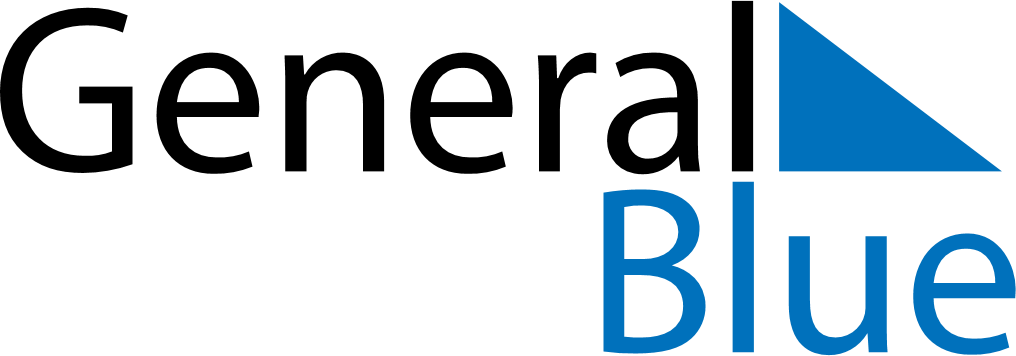 May 2027May 2027May 2027MartiniqueMartiniqueMONTUEWEDTHUFRISATSUN12Labour Day3456789Ascension DayVictory Day10111213141516Pentecost17181920212223Whit MondayAbolition of Slavery24252627282930Mother’s Day31